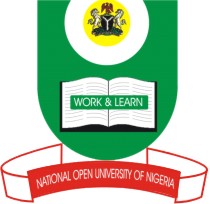 NATIONAL OPEN UNIVERSITY OF NIGERIA14/16 AHMADU BELLO WAY, VICTORIA ISLAND, LAGOSSCHOOL OF SCIENCE AND TECHNOLOGYJUNE/JULY EXAMINATIONCOURSE CODE: NSS511COURSE TITLE: GERONTOLOGICAL NURSINGTIME ALLOWED:3 Hours                           INSTRUCTION: Answer any five (5) of the following questions.What are the roles of family in the home care of the elderly? (20mks) What are the roles of the Nurse in the institutional care of the elderly? (20mks)Identify special considerations specific to drug Administration in the elderly (20mks) Discuss the ageing process                                                          (20mks) Highlight factors that complicate GerontologicalNursing practice (20mks)Explain the biological and sociological theories of ageing (20mks)What are the effects of the ageing process on the following systems Musculoskeletal (5mks) Cardiovascular   (5mks) Respiratory         (5mks) Gastro intestinal  (5mks)